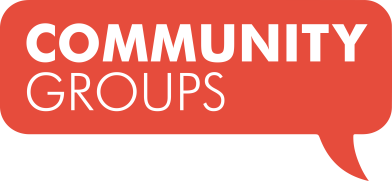 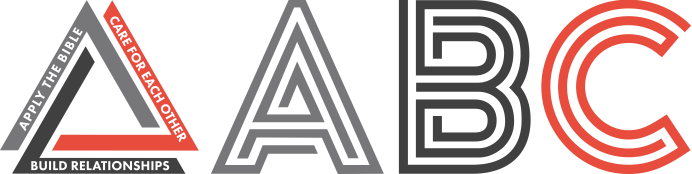 The Top 10	November 11, 2020Moses, Exodus 19	Community Group Discussion QuestionsICEBREAKER (5-10 Minutes)Share your name and answer the following question: What was your favorite TV show when you were a kid? OPENING THE DISCUSSION (5-10 Minutes) – Have someone recap the message in about a minute or two and then ask the following questions:What is something new you learned or a truth you were reminded of, that you found helpful from Sunday’s message? DIGGING DEEPER (10 Minutes) – ask everyone to follow along in their Bible or Bible app. If meeting online, consider sharing these passages on your screen to review them together. Read Exodus 20:1-20.What stands out to you from this story of Moses receiving the 10 commandments?Daniel shared that God’s laws didn’t create the relationship with His people, they confirmed it.Why is the order of relationship first, rules second, important?Daniel shared that the law of God was like God’s marriage vows with Israel.How would our obedience to God look different if we looked at His commands more like marriage vows?APPLYING IT (10-20 Minutes)Daniel’s main application is that our lives should be marked not by rule following, but by a life giving spirit and love.Where do you find yourself more focused on rules than love?GROWTH GOALSIn prayer time ask each other how you are progressing on your growth goals. 